Year 1 weekly timetable - Monday 6th April 2020TimeMondayTuesdayWednesdayThursdayFridayBefore 9amMorning routineGet ready for your day!Morning routine Get ready for your day!Morning routine Get ready for your day!Morning routine Get ready for your day!Morning routine Get ready for your day!9amNumber Jacks – 2 times tables practice.https://www.youtube.com/watch?v=3yf3xgE8wMcThenJack Hartman – Let’s get fit – count to 120. https://www.youtube.com/watch?v=MA9BhxGwGMsJack Hartman – Let’s get fit – count by 1’s to 150.https://www.youtube.com/watch?v=4htW_ZIZoFkThenWrite down the 2 times tables: e.g. 1 x2 = 2Number Jacks – 2 times tables practice.https://www.youtube.com/watch?v=3yf3xgE8wMcThenJack Hartman – Let’s get fit – count to 120. https://www.youtube.com/watch?v=MA9BhxGwGMsJack Hartman – Let’s get fit – count by 1’s to 150.https://www.youtube.com/watch?v=4htW_ZIZoFkThenWrite down the 5 times tables: e.g. 1 x5 = 5Jack Hartman – Let’s get fit – count to 120. https://www.youtube.com/watch?v=MA9BhxGwGMsThenWrite down the 10 times tables: e.g. 1 x 10 = 109.20amMaths Number & Place Value booklet –Identify one more & one less pages. (4 pages)If have not got the booklet:Lesson 1https://whiterosemaths.com/homelearning/year-1/TT RockstarsUse your login details.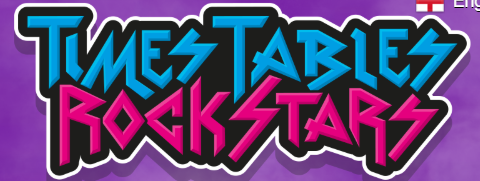 Lesson 2https://whiterosemaths.com/homelearning/year-1/Maths Number & Place Value booklet: Read & write numbers from 1 to 20 in numerals & words.(3 pages)If have not got the booklet:Lesson 3https://whiterosemaths.com/homelearning/year-1/TT Rockstars Use your login details. Lesson 4 https://whiterosemaths.com/homelearning/year-1/Maths Number & Place Value booklet: Read & write numbers from 1 to 20 in numerals & words.(Last 2 pages of booklet)If have not got the booklet:Lesson 5 https://whiterosemaths.com/homelearning/year-1/10amBreak – get some fresh airBreak – get some fresh airBreak – get some fresh airBreak – get some fresh airBreak – get some fresh air10.20amTeach your monster to read website (passwords on front page of reading record).  Phonics practice. Set two sounds practice : https://www.youtube.com/watch?v=qlU3Dg8upXM Set three sounds practice: https://www.youtube.com/watch?v=n-Y4Ha4e7j4Children will know what set they are on. Go through the sounds. Choose a sound and child to write as many words as they can with that sound in.   Set two sounds practice : https://www.youtube.com/watch?v=qlU3Dg8upXM Set three sounds practice: https://www.youtube.com/watch?v=n-Y4Ha4e7j4Children will know what set they are on. Go through the sounds. Choose a sound and child to write as many words as they can with that sound in.   Teach your monster to read website (passwords on front page of reading record).  Phonics play - https://www.phonicsplay.co.uk/Username:  march20Password: homePhonics practice.10.50amEnglish Pages 10 & 11 Comprehension booklet. English English booklet Asking Questions -page 5.EnglishPages 12 & 13 Comprehension  booklet.English English booklet Capital Letters and Full Stops - page 6. English Page 14, 15 & 16 Comprehension booklet.11.30amLunchLunchLunchLunchLunch12.30pmBug Club Usernames and passwords have been given out. Email teacher if unsure.Spelling Shed – practice spellings. Usernames and passwords have been given out. Email teacher if unsure.Read your school book or a book of your choice.Bug Club Usernames and passwords have been given out. Email teacher if unsure.Spelling Shed – practice spellings. Usernames and passwords have been given out. Email teacher if unsure.12.50pmJoe Wicks workouthttps://www.youtube.com/watch?v=d3LPrhI0v-wJoe Wicks workouthttps://www.youtube.com/watch?v=EXt2jLRlaf8Joe Wicks workouthttps://www.youtube.com/watch?v=5MBEyQIlrfoJoe Wicks workouthttps://www.youtube.com/watch?v=d3LPrhI0v-wJoe Wicks workouthttps://www.youtube.com/watch?v=EXt2jLRlaf81.20pmArt –Can you choose your favourite book and draw your favourite character? How will you add colour? You could use paint, pencils, pens, collage, it is up to you!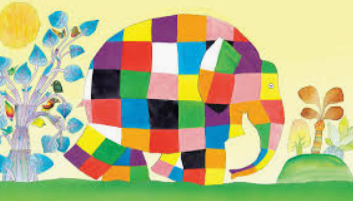 RE – Sikhism – What do Sikhs believe?PowerPoint.file:///F:/Corona%20Timetables/Week%203%20-%20wc%206.4.20/What%20Sikhs%20Belive%20Powerpoint.pdf TaskCreate a Sikh beliefs mind map on a piece of paper. Outdoor Learning – Leaf sorting – Link with maths.https://www.educateoutside.com/resource/leaf-sorting-ages-4-6/ Science –What are different insects like?https://www.bbc.co.uk/bitesize/clips/zq3ygk7 Task – find some insects in your garden or search pictures of insects on the web and identify the features that show you that it is an insect.History – Enquiry 2 (PowerPoint and worksheet available) https://www.mrtdoeshistory.com/home-learning-packs
 2. 45pmCosmic Kids Yoga/Story Adventure – Pokémon.https://www.youtube.com/watch?v=tbCjkPlsaes Cosmic Kids Yoga/ Story Adventure – Trolls.https://www.youtube.com/watch?v=U9Q6FKF12QsAudible Story – Selection of audible stories to choose from.https://stories.audible.com/start-listenZen Den – Mindfulness for kids. https://www.youtube.com/watch?v=so8QN9an3t8 Cosmic Kids Yoga Adventure – We’re going on a bear hunt. https://www.youtube.com/watch?v=KAT5NiWHFIU 3.15pmCosmic Kids Yoga/Story Adventure – Pokémon.https://www.youtube.com/watch?v=tbCjkPlsaes Cosmic Kids Yoga/ Story Adventure – Trolls.https://www.youtube.com/watch?v=U9Q6FKF12QsAudible Story – Selection of audible stories to choose from.https://stories.audible.com/start-listenZen Den – Mindfulness for kids. https://www.youtube.com/watch?v=so8QN9an3t8 Cosmic Kids Yoga Adventure – We’re going on a bear hunt. https://www.youtube.com/watch?v=KAT5NiWHFIU Your year group teachers will be available to reply to emails between 9am and 3pm Monday – Friday.  During this time, they will be working on other school priorities as well, so you may not get an emailed reply straight away.  Your year group teachers will be available to reply to emails between 9am and 3pm Monday – Friday.  During this time, they will be working on other school priorities as well, so you may not get an emailed reply straight away.  Mrs Trapani  - Head of KS1        	luisa.trapani@rydersgreen.sandwell.sch.ukMiss Hartley - Teacher 1H	siobhan.hartley@rydersgreen.sandwell.sch.ukMiss Graham – Teacher 1G	kate.graham@rydersgreen.sandwell.sch.ukMrs Begum – TA 	salma.begum@rydersgreen.sandwell.sch.ukMiss Corbett- TA 	danielle.corbett@rydersgreen.sandwell.sch.ukAngela Johal – Technical Support – angela.johal@rydersgreen.sandwell.sch.uk 